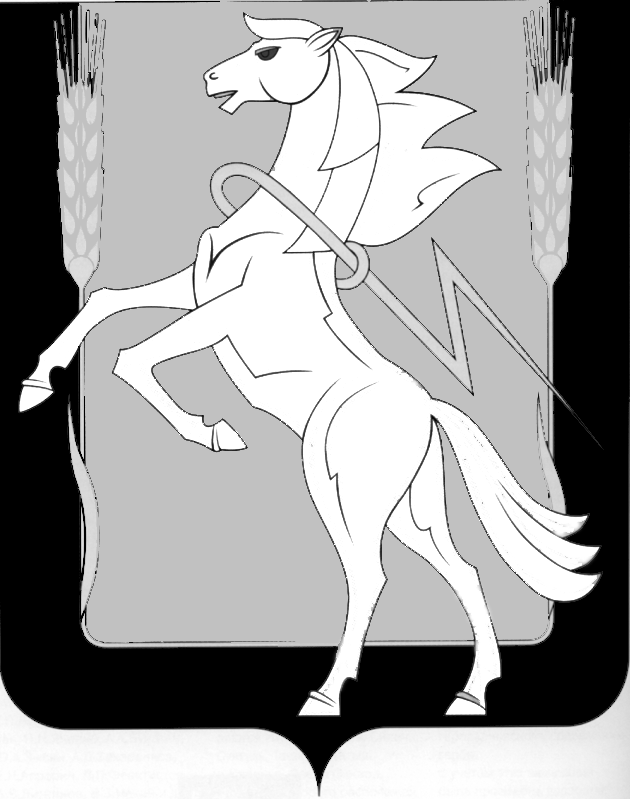 СОБРАНИЕ ДЕПУТАТОВ СОСНОВСКОГОМУНИЦИПАЛЬНОГО РАЙОНАЧЕТВЕРТОГО  СОЗЫВАР Е Ш Е Н И Е от 17.09.2014 года № 867О Положении «О порядке  оказания платных медицинских услуг на территории Сосновского муниципальногорайона»         Заслушав  и обсудив доклад главного врача МБУЗ «Сосновская ЦРБ» А.Н. Овчинникова, Собрание депутатов Сосновского муниципального района четвёртого созыва РЕШАЕТ:Утвердить Положение «О порядке оказания платных медицинских услуг на территории Сосновского муниципального района» (прилагается). Направить данное решение Главе Сосновского муниципального района для подписания и опубликования. Опубликовать настоящее решение в информационном бюллетене «Сосновская Нива».Признать утратившими силу решения Собрания депутатов Сосновского муниципального района от 20.04.2011 года № 198, от 18.04.2012 года № 403, от 16.10.2013 года № 657.Настоящее решение вступает в силу со дня его официального опубликования.Контроль исполнения настоящего решения возложить на заместителя Главы района по социальным вопросам Л.А. Ефимову и председателя постоянной комиссии по социальным вопросам Собрания депутатов В.Н. Вельш.Глава Сосновского                                           Председатель Собраниямуниципального района                                   депутатов Сосновского                                                                                муниципального района  ____________В.П. Котов                                  _____________Г.М. ШихалеваУТВЕРЖДЕНО: решением Собрания депутатов от 17.09.2014 года № 867 ПОЛОЖЕНИЕ «О ПОРЯДКЕ ОКАЗАНИЯ ПЛАТНЫХ МЕДИЦИНСКИХ УСЛУГ  НА ТЕРРИТОРИИ СОСНОВСКОГО МУНИЦИПАЛЬНОГО РАЙОНА»Общие положения1. Настоящее Положение определяет перечень, порядок и условия предоставления платных медицинских услуг на иных условиях, чем предусмотрено  Территориальной программой государственных гарантий оказания гражданам Российской Федерации, проживающим в Челябинской области, бесплатной медицинской помощи.2.  Положение разработано в соответствии с Конституцией Российской Федерации, Гражданским кодексом Российской Федерации, Бюджетным кодексом Российской Федерации, Налоговым Кодексом Российской Федерации, Федеральным законом Российской Федерации от 06.10.2003 года № 131-ФЗ «Об общих принципах организации местного самоуправления в Российской Федерации», Федеральным законом Российской Федерации от 21.11.2011 года № 323-ФЗ «Об основах охраны здоровья граждан в Российской Федерации»,  Федеральным законом от 07.02.1992 года № 2300-1 «О защите прав потребителей», Федеральным законом Российской Федерации от 29.11.2010 года № 326-ФЗ «Об обязательном медицинском страховании в Российской Федерации»,  Федеральным законом Российской Федерации от 12.01.1996 года № 7-ФЗ «О некоммерческих организациях», Постановлением Правительства Российской Федерации от 04.10.2012 года № 1006 «Об утверждении Правил предоставления медицинскими организациями платных медицинских услуг», Постановлением Правительства Челябинской области от 16.07.2009 года № 159-П «О предоставлении платных медицинских услуг государственными учреждениями здравоохранения Челябинской области», Приказом Министерства здравоохранения Челябинской области от 25.12.2012 года № 1821 «Об утверждении Порядка определения платы за оказание услуг (выполнение работ), относящихся к основным видам деятельности государственных бюджетных учреждений, в отношении которых Министерство здравоохранения Челябинской области выполняет функции и полномочия учредителя, для граждан и юридических лиц», а также в соответствии с Уставом МБУЗ «Сосновская ЦРБ», сертификатом и лицензией на избранный вид деятельности  № 74-01-002736 от 11.07.2014 года. 3. Основной целью организации медицинских и иных платных услуг  является более полное удовлетворение потребностей населения в различных видах медицинской, оздоровительной, санитарно-противоэпидемической помощи, расширение рынка медицинских и прочих услуг, оказываемых учреждением, а также привлечение дополнительных средств, для обеспечения, развития и совершенствования услуг, расширения материально-технической базы учреждения.4. Право на оказание платных услуг закреплено в Уставе МБУЗ «Сосновская ЦРБ».5. Контроль за организацией и качеством оказания платных медицинских услуг, а также правильностью взимания платы с населения, получения финансовых средств медицинской организацией по договорам с предприятиями и иными организациями, в том числе по добровольному медицинскому страхованию, осуществляют в пределах своей компетенции органы управления здравоохранением и другие государственные органы и организации, на которые в соответствии с законодательством возложена проверка деятельности медицинских учреждений, органы местного самоуправления Сосновского муниципального района, на которые возложены функции контроля за организацией и качеством оказания платных медицинских и сервисных услуг, за правильностью взимания платы с потребителей этих услуг.6. Медицинское учреждение обязано вести статистический и бухгалтерский учет и отчетность по основной деятельности и медицинским услугам на платной основе, в том числе и по добровольному медицинскому страхованию, раздельно. 7. Перечень платных медицинских услуг, оказываемых по желанию больных, дополнительно к гарантированному объёму бесплатной медицинской помощи, утверждается Собранием депутатов Сосновского муниципального района (приложение № 1 к настоящему Положению).8. Стоимость (цена) платной услуги формируется экономической службой учреждения и утверждается решением Собрания депутатов Сосновского муниципального района.Условия предоставления платных медицинских услуг и других (сервисных) услуг.1.  Медицинские и сопровождающие их сервисные услуги  на условиях платности могут быть предоставлены только по желанию и с согласия потребителя:1) при отсутствии обязательств по оплате данного вида медицинской помощи (медицинской услуги) из бюджетных средств и средств государственных внебюджетных фондов;2) гражданам иностранных государств, лицам без гражданства, за исключением лиц, застрахованных по обязательному медицинскому страхованию, и гражданам Российской Федерации, не проживающим постоянно на её территории и не являющимися застрахованными по обязательному медицинскому страхованию, если иное не предусмотрено международными договорами Российской Федерации;3) если данный вид услуги не включён в Перечень видов медицинской помощи и условий её предоставления по Территориальной программе обязательного медицинского страхования, утверждённой постановлением Губернатора Челябинской области;4) если данный вид услуги предоставляется сверх объёмов медицинской помощи, предусмотренной медицинскими стандартами (порядками оказания помощи);5) если услуги предоставляются, в том числе и на условиях анонимности, при этом анкетные данные записываются со слов потребителя, за исключением случаев, предусмотренных законодательством Российской Федерации;6)  если услуги предоставляются по договорам добровольного медицинского страхования, договорам ОСАГО, договорам с ГУВД и ФСС (по лечению производственных травм), договорам с ФОМС (на услуги сверх территориальной Программы), хозрасчетным договорам с юридическими лицами;7)  если услуги предоставляются при самостоятельном обращении за получением медицинских услуг, за исключением случаев и порядка, предусмотренных статьёй 21 Федерального закона «Об основах охраны здоровья граждан в Российской Федерации», и случаев оказания скорой медицинской помощи и медицинской помощи, оказываемой в неотложной или экстренной форме;8) при применении лекарственных препаратов, не входящих в перечень жизненно необходимых и важнейших лекарственных препаратов, если их назначение и применение не обусловлено жизненными показаниями или заменой из-за индивидуальной непереносимости лекарственных препаратов, входящих в указанный перечень, а также применении медицинских изделий, лечебного питания, в том числе специализированных продуктов лечебного питания, не предусмотренных стандартами медицинской помощи; 9) при оказании сервисных услуг (палаты повышенной комфортности, перевозка потребителей на автотранспорте МБУЗ «Сосновская ЦРБ») независимо от вида и характера медицинской  услуги, которую они сопровождают; 2. Платные медицинские услуги представляются населению (независимо от места проживания) в виде оперативного и консервативного (медикаментозного) лечения, диагностики, профилактики, реабилитации, фармацевтических услуг при условии наличия у МБУЗ «Сосновская ЦРБ» лицензии, сертификата на избранные виды деятельности, с обеспечением соответствия предоставляемых платных медицинских  услуг требованиям, предъявляемым к методам диагностики, профилактики и лечения, разрешённым на территории Российской Федерации;3. Платные медицинские услуги представляются штатными работниками МБУЗ «Сосновская ЦРБ» и работающими по договорам на производственной базе МБУЗ «Сосновская ЦРБ»,  с заключением договоров с Работодателем; 4. Платные медицинские услуги предоставляются при наличии: 1) перечня платных услуг и прейскуранта цен на платные услуги, утверждённых Собранием депутатов Сосновского муниципального района;          2) договоров между администрацией ЛПУ в лице главного врача МБУЗ «Сосновская ЦРБ» и исполнителями платных услуг, регламентирующих взаимоотношения сторон по поводу предоставления платных услуг;3) договоров между физическими, юридическими лицами и администрацией больницы в лице главного врача, регламентирующего условия и сроки предоставления услуг, порядок расчётов по ним, права, обязанности и ответственность сторон. 5.  Платные услуги осуществляются МБУЗ «Сосновская ЦРБ» на основании договоров с гражданами или организациями на оказание медицинских и иных услуг (далее - Договор), заключенных в соответствии с  типовым договором на оказание платных медицинских услуг и при наличии письменного информационного согласия на оказание платных медицинских услуг и проведение медицинских процедур (приложение № 3 к настоящему Положению).6. Договор об оказании платных медицинских услуг составляется в двух экземплярах, один из которых находится у исполнителя (учреждение здравоохранения), другой - у потребителя. Учет договоров ведется ответственной стороной (исполнителем). 7. Оказание платных медицинских услуг оценивается с позиции полноты, качества предоставленной медицинской помощи и сервисных услуг специальной комиссией по контролю качества (состав и функции которой утверждаются приказом главного врача МБУЗ «Сосновская ЦРБ») во главе с заместителем главного врача по медицинской части в соответствии с документами, определяющими порядок организации внутриведомственного контроля качества оказания медицинских услуг, посредством регулярных выборочных проверок, систематического обсуждения их результатов на заседаниях (не реже 1 раза в квартал) и в процессе разрешения конфликтной ситуации.8. При предоставлении платных медицинских услуг должны соблюдаться порядки оказания медицинской помощи, утвержденные Министерством здравоохранения Российской Федерации.9. Все виды платных медицинских услуг должны оказываться персоналом медицинского учреждения при условии выполнения установленной нагрузки, не нарушая режима работы соответствующего подразделения.10. Лица, обратившиеся за платными медицинскими услугами, имеют право свободного выбора врача, среднего медицинского персонала, с учетом их устного согласия.11. Общее методическое руководство организацией и развитием платных услуг осуществляется Главным врачом ЦРБ, который в установленном порядке несет ответственность за качество оказываемой медицинской помощи населению, за организацию финансовой и трудовой дисциплины.12. Медицинское учреждение обязано обеспечить граждан доступной и достоверной информацией, которая должна содержать:1) наименование учреждения, сведения о месте нахождения учреждения, месте его государственной регистрации;2)  перечень оказываемых услуг, порядок и формы их предоставления;стоимость оказываемых услуг, порядок и формы оплаты;сведения о сроках оказания услуг;режим работы медицинского учреждения, график приема специалистов, участвующих в предоставлении платных медицинских услуг;список врачей, наделенных правом оказания медицинских услуг на платной основе, с указанием фамилии, имени, отчества, специальности и категории;сведения о лицензии на оказание медицинских услуг;информацию о возможности получения соответствующих видов и объёмов медицинской помощи без взимания платы в рамках программы государственных гарантий бесплатного оказания гражданам медицинской помощи и территориальной программы государственных гарантий бесплатного оказания гражданам медицинской помощи (далее – соответственно программа, территориальная программа).13. Медицинские услуги на платной основе оказываются только при наличии согласия пациентов, которые должны быть уведомлены об этом предварительно. При невозможности получения такого согласия самого пациента оно может быть получено от его законных представителей (опекунов). Согласие должно быть получено до момента оказания медицинской услуги. Пациент должен быть уведомлен о возможном получении бесплатных видов медицинской помощи.14.  При предоставлении медицинских услуг на платной основе должен сохраняться установленный режим работы медицинского учреждения и не должны ухудшаться доступность и качество медицинской помощи, оказываемой по Территориальной программе. Руководитель медицинского учреждения обязан установить такой график работ, чтобы оказание услуг на платной основе не создавало препятствий для получения гражданами бесплатной медицинской помощи по Территориальной программе, не приводило к росту очередности.15. Порядок распределения дохода, полученного от предоставления платных услуг, утверждается Собранием депутатов Сосновского муниципального района. (приложение № 2 к настоящему Положению).16. Состав медицинских работников, участвующих в предоставлении платных медицинских услуг (как в поликлинике, так и в стационаре), утверждается руководителем медицинского учреждения.17. В случае выявления нарушений в организации платных услуг и качестве их предоставления главный врач по согласованию с вышеуказанной специальной комиссией: 1) вправе предъявить подразделению штрафные санкции, а именно:  - уменьшить (или полностью исключить) отчисления от выручки по платным услугам на дополнительную оплату труда работников подразделения или конкретного работника за период, в котором выявлены нарушения;- наложить запрет на проведение платных услуг подразделением или отдельным работником; 2) обязан возвратить (полностью или частично) клиенту уплаченную им сумму в случае неполного или некачественного исполнения платных услуг в соответствии с требованиями Закона Российской Федерации «О защите прав потребителя».18. Потребители платных медицинских и сервисных услуг обязаны:1)   сделать предоплату в размере 100% на заявленную ими медицинскую и (или) сервисную услугу;2)  предоставлять все сведения, необходимые для качественного исполнения медицинской услуги либо возможные проблемы в ее исполнении, выполнять все требования медицинских работников, связанные с процессом оказания платных медицинских и сервисных услуг, предоставлять право на использование своих персональных данных в соответствии с действующим законодательством. 19. Претензии и споры, возникающие между потребителем и МБУЗ «Сосновская ЦРБ» по вопросам предоставленных платных медицинских и сервисных услуг разрешаются по согласованию сторон и (или) в судебном порядке в соответствии с действующим законодательством Российской Федерации.Формирование цен на медицинские услуги, оказываемые на платной основе.1. Администрация МБУЗ «Сосновская ЦРБ» самостоятельно формирует цены на платные услуги в соответствии с частью 2 главы 25 Налогового кодекса Российской Федерации, иными законодательными актами Российской Федерации и Челябинской области в области цен и ценообразования, Порядком определения платы за оказание услуг (выполнение работ), относящихся к основным видам деятельности муниципального бюджетного учреждения Сосновская ЦРБ для граждан и юридических лиц (приложение № 4 к настоящему Положению), которые утверждаются решением Собрания депутатов Сосновского муниципального района. Договорные цены, устанавливаются на уровне выше себестоимости с включением в состав цены суммы прибыли (кроме стоимости медицинских осмотров работников бюджетных учреждений).2. Прейскуранты цен на платные услуги (приложения № 5,6,7,8,9 к настоящему Положению) доводятся до сведения потребителей через средства наглядности (объявления, плакаты, планшеты, указатели), размещаемые в помещении больницы и поликлиники в специально отведённых для этого местах.3. Прейскуранты формируются для каждого подразделения: поликлинического, стационарного, параклинического, и изменяются с учётом текущей инфляции не реже чем 1 раз в год.4. Основанием для пересмотра цен на платные услуги является:1) изменение внешних экономических условий (уровень инфляции, изменение заработной платы медицинского персонала, переоценка основных фондов, изменение норм амортизационных отчислений и т.д.);2) изменение или отмена нормативных правовых актов, действующих на момент утверждения цен.5. В цену услуги включаются все виды затрат, необходимые для выполнения конкретной услуги, аналогично сметным расходам ЛПУ по кодам бюджетной классификации, и в соответствии с требованиями части 2 главы 25 Налогового Кодекса РФ, а именно:     1) Расходы на заработную плату:       - медицинских работников, непосредственно оказывающих платные услуги в стационарах, поликлинике, в лабораториях и параклиническом подразделении;      - работников вспомогательных служб, административно-управленческого персонала.     2) Начисления на заработную плату.     3) Материальные затраты (медикаменты, питание, расходные материалы, мягкий инвентарь и другие материальные и хозяйственные расходы).     4) Амортизация оборудования, техники, зданий, помещений в соответствии  с утверждёнными годовыми нормами амортизации.     5) Расходы по оплате коммунальных услуг, услуг связи, транспорта (накладные расходы).     6) Прочие расходы, учитываемые в соответствии с Главой 25, часть 2 Налогового кодекса Российской Федерации.     7) Прибыль (предельный уровень рентабельности) составляет до 25%.6. Разработка (калькуляция, расчёт) цен на платные услуги возлагается на экономическую службу МБУЗ «Сосновская ЦРБ» и осуществляется в соответствии с требованиями Налогового Кодекса (часть 2, глава 25), методикой выполнения расчётов, не противоречащей экономическим принципам и методам (способам) ведения данных расчётов, с использованием норм и нормативов расхода по видам затрат согласно с Временной инструкцией по расчёту стоимости медицинских услуг № 01-23/4-10 от 10.11.1999 года.           При этом за пределы плановой (калькулируемой) себестоимости могут быть выведены отдельные составляющие её элементы с последующим их учётом и включением в стоимость услуги дополнительно по фактическому размеру произведённых затрат (питание, медикаменты и т.п.) при оказании медицинской услуги.Порядок оплаты  услуг. 1. Оплата предоставляемых услуг производится непосредственно в МБУЗ «Сосновская ЦРБ», при этом  расчёты с населением осуществляются  через кассу учреждения в виде 100 % авансового наличного платежа за услугу (или комплекс услуг) согласно прейскуранта цен с выдачей пациенту бланка строгой отчётности формы (код по ОКУД 0504510), утверждённой Приказом Минфина РФ от 01.12.2010 года № 157н «Об утверждении единого плана счетов бухгалтерского учёта для органов государственной власти, органов местного самоуправления, органов управления государственными внебюджетными фондами, фондами, государственных академий наук, государственных (муниципальных) учреждений и инструкции по его применению» инструкции по бюджетному учёту», подтверждающего факт приёма наличных средств.2. В случае внесения платы за платные услуги в кабинетах, бланк строгой отчетности  выписывается в 3-х экземплярах, один из которых в обязательном порядке выдается пациенту для подтверждения приема наличных денег непосредственно в кабинетах, предоставляющих платные медицинские услуги, ответственным лицам, закрепленным Приказом по учреждению. Ответственные лица за прием денег по бланкам сдают ежедневно выручку в кассу.3. Полученную сумму наличных средств МБУЗ «Сосновская ЦРБ» сдаёт в учреждение банка на счёт УФК по Челябинской  области (финансовый отдел администрации Сосновского муниципального района) счёт № 40701810400001000074, л/с 20890050Н.4. На этот же расчётный счёт поступают денежные средства по договорам с юридическими лицами, предприятиями, организациями, единовременным платежом  или по частям; при этом возможны авансовые перечисления средств (в счёт суммы последующих окончательных расчётов за оказание больницей  услуги) для приобретения ЛПУ медикаментов, мединструментария, изделий медицинского назначения, других расходных материалов.5. Порядок учёта дохода, получаемого от предоставления платных услуг.1.Средства, получаемые от платных услуг учитываются отдельно от средств, получаемых за оказанную медицинскую помощь в рамках Территориальной Программы обязательного медицинского страхования, согласно действующей системы экономического анализа, бухгалтерского учёта и финансовой отчётности в бюджетных организациях и не заменяют собой бюджетное (и внебюджетное) финансирование  МБУЗ «Сосновская ЦРБ».2. Бухгалтерский учёт средств, полученных от платных услуг, ведётся в соответствии с требованиями Инструкций по бухгалтерскому и бюджетному учёту в бюджетных учреждениях.3. Бухгалтерская отчётность по средствам, полученным от оказания платных услуг, составляется и представляется в объёме и порядке, установленном Инструкцией о бухгалтерской отчётности бюджетных организаций, утверждённой Министерством финансов РФ от 25.03.2011г. № 33н.4. Бухгалтер по платным услугам формирует сумму дохода по видам выполненных услуг по кассовым отчётам и выписке из банка о поступлениях на лицевой счёт МБУЗ «Сосновская ЦРБ».5. Бухгалтер по платным услугам обязана вести статистический и бухгалтерский учет результатов предоставленных платных услуг населению и представлять отчетные данные по формам:-  № 1-услуги «Отчет об объеме платных услуг населению» (статистическая отчетность);- № 0503737 «Отчет об исполнении учреждением планов финансовохозяйственной деятельности по приносящей доход деятельности (собственные доходы учреждения» (бухгалтерская отчетность).6.  Права и обязанности медицинских учреждений и пациентов при получении медицинских услуг на платной основе.1. При получении медицинской услуги на платной основе пациенты имеют право:на уважительное и гуманное отношение со стороны медицинского и обслуживающего персонала;на обследование, лечение и содержание в условиях, соответствующих санитарно-гигиеническим нормативам;на сохранение в тайне информации о факте обращения за получением медицинских услуг, о состоянии его здоровья, диагнозе и иных сведений, полученных при его обследовании и лечении;на информированное добровольное согласие на медицинское вмешательство;на получение информации о своих правах и обязанностях, о состоянии своего здоровья, включая сведения о результатах обследования, диагнозе, методах лечения, связанном с ними риске, возможных вариантах и последствиях медицинского вмешательства, ожидаемых результатах лечения, об используемых при предоставлении платных медицинских услуг лекарственных препаратах и медицинских изделиях, в том числе о сроках их годности, показаниях (противопоказаниях) к применению;на возмещение ущерба в случае причинения вреда его здоровью при оказании ему медицинских услуг;на заключение договора о предоставлении медицинских услуг на платной основе с медицинским учреждением самостоятельно, либо его доверенным лицом (в том числе юридическим лицом), либо законным представителем (опекуном);на получение полной информации об объеме и условиях получения медицинской услуги на платной основе, включая сведения о квалификационной категории врача, наличии лицензии и сертификата на оказание данной услуги и ее стоимости;на отказ в одностороннем порядке от получения медицинской услуги или ее завершения, оплатив при этом фактически понесенные медицинским учреждением расходы в случае, если этот отказ не связан с нарушением прав пациента при оказании медицинской услуги;на получение информации о технологии оказания медицинской услуги, возможных последствиях и осложнениях, наличии альтернативных видов услуг;на предъявление иска к медицинскому учреждению и (или) страховщику о возмещении ущерба в случае причинения вреда здоровью и жизни в соответствии с законодательством Российской Федерации;2. Обязанности пациента.Пациент обязан:оплатить стоимость предоставляемой медицинской услуги в соответствии с условиями договора;давать информацию лечащему врачу о своем самочувствии, прошлых заболеваниях, госпитализациях, проведенном лечении и других вопросах, касающихся своего здоровья, сообщать о неожиданных переменах в состоянии здоровья в период лечения;выполнять предписания лечащего врача, соблюдать план лечения, составленный лечащим врачом, выполнять требования медицинских сестер и другого медицинского персонала при выполнении ими различных процедур или указания лечащего врача, а также требования правил поведения в медицинском учреждении, утвержденных его руководителем;заботиться о своем здоровье, не предпринимать действий, наносящих ущерб здоровью других граждан;в случаях, когда невозможность предоставления платной медицинской услуги возникла по обстоятельствам, за которые ни одна из сторон не отвечает, пациент возмещает медицинскому учреждению фактически понесенные им расходы, если иное не предусмотрено договором оказания платных услуг.3. Пациент несет ответственность:за достоверность информации о своем здоровье, предоставляемой медицинскому учреждению и страховщику;за оплату медицинской услуги в полном объеме, если ее оказание стало невозможным по его вине.4. При оказании платной медицинской услуги  учреждение, участвующее в реализации Территориальной программы, имеет право: требовать от пациента информации, о его самочувствии, прошлых заболеваниях, госпитализациях, проведенном лечении и других вопросах, касающихся его здоровья, сообщения о неожиданных переменах в состоянии здоровья в период лечения;требовать от пациента выполнения предписаний лечащего врача, соблюдения плана лечения, составленного лечащим врачом, выполнения требований медицинских сестер и другого медицинского персонала при выполнении ими различных процедур или указаний лечащего врача, а также требований правил поведения в медицинском учреждении, утвержденных его руководителем;на односторонний отказ от исполнения обязательства по оказанию платных услуг на условиях, предусмотренных договором. При этом медицинское учреждение обязано возместить пациенту убытки в полном объеме.5. При оказании платной медицинской услуги  учреждение обязано: заключить с пациентом договор, которым регламентируются условия и сроки получения медицинской услуги, порядок расчетов, права, обязанности и ответственность сторон;представить пациенту квитанцию, удостоверяющую факт оплаты медицинской услуги;в момент продажи медицинской услуги информировать пациента о времени, сроках и условиях получения медицинской услуги, ее стоимости;иметь в месте продажи медицинской услуги вывеску с указанием перечня платных услуг и их стоимости, условий и порядка получения, а также сведения о квалификации и сертификации специалистов, режима работы медицинского учреждения;предоставлять экспертам страховых компаний возможность проведения экспертизы соответствия оказанной медицинской помощи требованиям программы ДМС и договора добровольного медицинского страхования;расторгать договор на оказание платных медицинских услуг при невыполнении одной из сторон, взятых на себя обязательств (за вычетом произведенных затрат).при оказании  платных медицинских услуг соблюдать установленные законодательством Российской Федерации требования к оформлению и ведению медицинской документации и учётных и отчётных статистических форм, порядку и срокам их представления.6. В соответствии с действующим законодательством медицинское учреждение несет ответственность:1) за неисполнение или ненадлежащее исполнение условий договора;2) за несоблюдение требований, предъявляемых к методам диагностики, профилактики и лечения, разрешенных на территории Российской Федерации;3)за причинение вреда здоровью и жизни пациента.7. Медицинское учреждение освобождается от ответственности за неисполнение или ненадлежащее исполнение медицинской услуги, оказанной на платной основе, если докажет, что это произошло вследствие непреодолимой силы, а также по иным основаниям, предусмотренным законом.Прочие условия.1. Настоящее Положение вступает в силу с момента его официального опубликования и действует до момента его отмены.2. После вступления в силу настоящего Положения, оно должно быть размещено на официальном сайте МБУЗ «Сосновская ЦРБ».3. В настоящее Положение могут быть внесены изменения и дополнения на основании соответствующих решений Собрания депутатов.Приложение № 1к Положению «О порядке оказания платных медицинских услуг на территории Сосновского муниципального района», утвержденному решением Собрания депутатовот 17.09.2014 года № 867Переченьплатных медицинских услуг, оказываемых в МБУЗ Сосновская ЦРБ  1. Проведение профилактических осмотров, исключая лиц, которым положено бесплатное прохождение медицинского осмотра, согласно утверждённой  территориальной программы:- первичный медицинский осмотр по санитарной книжке;- периодический медицинский осмотр по санитарной книжке;- медицинский осмотр на хранение и ношение оружия;- медицинский осмотр для устраивающихся на работу в ОВД и пожарную часть;- медицинский осмотр для водителей автомобиля;- медицинский осмотр для поступающих на очную форму обучения (ф.086У).2. Диагностические  исследования кабинетов УЗИ и ФГС:    - ультразвуковое исследование желчного пузыря с определением функции;ультразвуковое исследование щитовидной железы;ультразвуковое исследование почек и надпочечников;ультразвуковое исследование печени;ультразвуковое исследование матки и придатков;ультразвуковое исследование плода (до 13 недель);ультразвуковое исследование плода (после 13 недель);ультразвуковое исследование мочевого пузыря с определением остаточной мочи;ультразвуковое исследование брюшной полости;ультразвуковое исследование молочных желез (с региональными л/узлами);ультразвуковое исследование предстательной железы (в т.ч. трансабдоминальное и ректальное);ультразвуковое исследование органов мошонки;ультразвуковое исследование органов малого таза (трансвагинальное или трансабдоминальное);ультразвуковое исследование слюнных желёз;ультразвуковое исследование лимфатических узлов;ультразвуковое исследование мягких тканей;-    ультразвуковое исследование поясничного отдела позвоночника;-    ультразвуковое исследование шейного отдела позвоночника;-    ультразвуковое исследование коленных суставов (пара);-    ультразвуковое исследование тазобедренных суставов;-    эзофагогастродуоденоскопия;-   фиброколоноскопия;-   фибробронхоскопия;    - фиброгастроскопия диагностическая;-   электрокардиография;-   велоэргометрия;-   спирография;-   спирография с беротексом;-   суточное мониторирование ЭКГ;-   суточное мониторирование артериального давления;-   электрокардиография с нагрузкой;-   эхокардиография;- кардиотокография плода.Приём (осмотр, консультация) врача.Профилактический приём (осмотр, консультация) врача.Кольпоскопия.Инъекционное введение лекарств и вакцин. Лечение полости рта, зубов и удаление зубов с помощью импортных изделий медицинского назначения и расходных материалов, не входящих в перечень изделий медицинского назначения и расходных материалов применяемых при реализации территориальной программы.Услуги рентгенкабинета:- флюорография грудной клетки в 2-х проекциях(передвижной флюорограф);- флюорография грудной клетки в 1-ой проекции(передвижной флюорограф);- флюорография грудной клетки в 2-х проекциях(стационарный флюорограф);- флюорография грудной клетки в 1-ой проекции(стационарный флюорограф);- метросальпингография(без учёта контрастного вещества);- томография срединной тени;- рентгенография грудной клетки в 2-х проекциях;- рентгенография тазобедренного сустава;- рентгенография плечевого сустава в 2-х проекциях;- рентгенография пальца в 2-х проекциях;- рентгенография шейного отдела позвоночника в 2-х проекциях;- маммография в 2-х проекциях;- внутренняя урография (без учёта контрастного вещества);- рентгеноскопия желудка;- ирригоскопия толстого кишечника;- рентгенография кисти в 2-х проекциях;- рентгенография локтевого сустава в 2-х проекциях;- рентгенография голеностопного сустава в 2-х проекциях;- рентгенография стопы в 2-х проекциях;- рентгенография шейного отдела позвоночника с функциональными пробами;- рентгенография черепа в 2-х проекциях;- рентгенография плечевого сустава в 1-ой проекции;- рентгенография поясничного отдела с функциональными пробами;- рентгенография поясничного отдела позвоночника в 2-х проекциях;- рентгенография нижней челюсти в 2-х проекциях;- рентгенография лучезапастного сустава в 2-х проекциях;- рентгенография костей таза в 1-ой проекции;- рентгенография коленного сустава в 2-х проекциях;- рентгенография грудного отдела позвоночника в 2-х проекциях;- рентгенография грудной клетки в 1-ой проекции;- выписка дубликата талона флюорографии.Услуги клинико-диагностической и бактериологической лабораторий:- серологическое исследование крови из пальца (Э.М);- цитологическое исследование соскоба из цервикального канала шейки матки;исследование крови на функциональные пробы печени;исследование уровня аспарат – трансаминазы в крови (АЛТ, АСТ);анализ крови с цитоформулой и свёртываемость крови;Исследование соскоба на я/г;Исследование на определение группы крови, резус принадлежности и антитела;Исследования на антитела к специфичным антигенам (кровь из вены);Общий анализ мочи;Исследование соскоба из цервикального канала шейки матки;Исследование уровня глюкозы в крови;Анализ уровня мочевины в крови;Исследование кала на гельминты и простейшие;Исследование на липидограммы;Анализ крови общий (с лейкоформулой);Общий анализ крови;Исследование КФК – МБ и гликированный гемоглобин;Анализ крови на альфа-амилаза;Глюкозотолерантный тест;Исследование на билирубин общий;Исследование уровня креатинина в крови;Исследование на билирубин прямой;Анализ кала на бак.посев и чувствительность к антибиотикам;Анализ мочи на бак.посев и чувствительность к антибиотикам. Определение параметров контактной коррекции.Амбулаторно – поликлиническое обслуживание беременной женщины (гражданам иностранных государств, лицам без гражданства, за исключением лиц, застрахованных по обязательному медицинскому страхованию, и гражданам Российской Федерации, не проживающим постоянно на её территории и не являющимися застрахованными по обязательному медицинскому страхованию, если иное не предусмотрено международными договорами Российской Федерации);Стационарные услуги гражданам иностранных государств, лицам без гражданства, за исключением лиц, застрахованных по обязательному медицинскому страхованию, и гражданам Российской Федерации, не проживающим постоянно на её территории и не являющимися застрахованными по обязательному медицинскому страхованию, если иное не предусмотрено международными договорами Российской Федерации:- Стоимость лечения одного больного по следующим профилям коек:- терапевтические;- хирургические;- гнойной хирургии;- для беременных и рожениц с новорожденными;- для беременных и рожениц с новорожденными(при переводе из ОБП»;- патологии беременных;- гинекологических;- педиатрические;- для производства абортов. Медицинское освидетельствование водителей на допуск к работе на автотранспорте. Прочие немедицинские  услуги:повторное описание рентгеновских снимков и описание снимков других лечебных учреждений;дубликат больничного листа, выписка из амбулаторной карты, справка в госстрах, копия ЭКГ;перевозка  больных по месту жительства или в другое лечебное учреждение.Приложение № 2 к Положению «О порядке оказания платных медицинских услуг на территории Сосновского муниципального района», утвержденному решением Собрания депутатовот 17.09.2014 года № 867Порядок распределения дохода, полученного от предоставления платных услуг.1. Средства, полученные от оказания медицинских и сервисных платных услуг, распределяются следующим образом:1.1. до 28,5% на оплату труда медицинских работников (в том числе уральский коэффициент), оказывающим данную услугу, с распределением денежных средств по фактическому участию. Денежные средства поступающие от Сосновского военкомата за работу врачей  на призывной комиссии выплачиваются согласно табеля, подписанного бухгалтером военкомата; до 8,7% на оплату труда административно-управленческого персонала (в том числе уральский коэффициент и  исключая средства приходящие от Сосновского военкомата за работу врачей на призывной комиссии) со следующим распределением:- 16% - зам. гл. врача по медицинской части,- 16% - зам.гл.врача по поликлинической работе,- 16% - зам.гл.врача по обслуживанию населения района,- 16% - главному бухгалтеру,- 16% - начальнику ПЭО,- 10% - бухгалтеру-кассиру,- 10% - бухгалтеру по платным услугам.    1.3.  до 1,98% - Главному врачу;    1.4. до 11,83% на уплату  ЕСН на заработную плату(30,2%);     1.5. не менее 48,99%  на возмещение расходов:- медикаменты и изделия медицинского назначения – 7,5 %;- услуги по содержанию имущества – 3,59%;- приобретение основных средств – 9,8%;- расходные материалы – 9,8%;- расходы на ГСМ – 2,5 %;- прочие расходы – 1,5%;- коммунальные услуги – 8,8%;- продукты питания – 4,5%;- услуги связи – 1,0%.2. Выплаты работникам, участвующим прямо или косвенно в оказании или развитии платных услуг, производятся ежемесячно.3. Смета доходов и расходов по приносящей доход деятельности в соответствии с расчетами утверждается Собранием депутатов при формировании бюджета на очередной финансовый год.Приложение № 3 к Положению «О порядке оказания платных медицинских услуг на территории Сосновского муниципального района», утвержденному решением Собрания депутатовот 17.09.2014 года № 867ТИПОВОЙ ДОГОВОРОБ ОКАЗАНИИ ПЛАТНЫХ УСЛУГ  c.   Долгодеревенское                                                                    _____________________20_____гМуниципальное бюджетное учреждение здравоохранения Сосновская центральная районная больница в дальнейшем - Исполнитель, в лице главного врача Овчинникова А.Н. действующего на основании           Устава и лицензии №____________от __________________________________________, с одной  стороны и ______________________________________________________________________________________,                                                           (  фамилия,   имя,  отчество)именуемый в дальнейшем - Пациент, заключили настоящий договор о  нижеследующем:1. Предмет договора1.1. По желанию  Пациента (с его добровольного согласия) Исполнитель предоставляет, а Пациент оплачивает следующие медицинские услуги:1.2. Пациент при подписании настоящего договора ознакомлен: с перечнем предоставляемых Исполнителем услуг, стоимостью и условиями их предоставления и отказывается от предложенной ему альтернативной возможности получения этого вида бесплатной медицинской помощи, согласно «Территориальной программы государственных гарантий, оказания гражданам РФ, проживающим в Челябинской области бесплатной медицинской помощи».1.3. В соответствии со ст. 32 Основ законодательства РФ об охране здоровья граждан оформляется информированное согласие на медицинское вмешательство.1.4. Результатом оказания медицинских услуг является медицинская справка или заключение, выдаваемое Исполнителем Пациенту.1.5. Срок оказания медицинских услуг:  _____________________________________________________2. Обязанности Исполнителя2.1. Нести ответственность в установленном законом порядке за обоснованность, качество, объем и порядок оказания медицинской услуги.2.2. Оказывать медицинские услуги в порядке и в сроки, определенные заключенным договором.2.3. Создать условия для организации и проведения платных медицинских услуг.2.4. Выдать Пациенту документ (бланк строгой отчетности), подтверждающий оплату медицинских услуг, произведенную в кассу Исполнителя или через материально-ответственное лицо.2.5. Сохранять врачебную тайну о факте и причине обращения Пациента.2.6. Оказать медицинскую помощь за свой счет в случае возникновения осложнения в результате оказания процедур или манипуляций при получении платной медицинской помощи.2.7. В случае невыполнения обязательств договора по вине Исполнителя вернуть Пациенту денежные средства,  в размере стоимости медицинских услуг на основании прейскуранта стоимости платных медицинских услуг, утвержденного Решением № 198 от 20,04,2011г.  Собрания депутатов Сосновского муниципального района 4 созыва,  при наличии документов, подтверждающих невыполнение обязательств Исполнителем..3. Обязанности Пациента3.1. Сообщить лечащему врачу известную ему информацию о состоянии своего здоровья.3.2. Произвести оплату и предоставить квитанцию об оплате для получения необходимой медицинской услуги.3.3. Соблюдать предписанный лечебно-охранительный режим, правила внутреннего распорядка лечебного учреждения.3.4. Своевременно уведомить Исполнителя о наличии уважительной причины (болезни) для переноса сроков выполнения услуг с последующим предоставлением подтверждающих документов.4. Права Исполнителя и Пациента4.1. Пациент имеет право:- на предоставление информации о медицинской услуге.При несоблюдении Исполнителем обязательств по срокам и качеству исполнения услуг:- назначить новый срок оказания медицинской услуги;- потребовать исполнения услуги другим специалистом;- потребовать возврата денежных средств;- расторгнуть договор и потребовать возмещения убытка или ущерба в установленном законом порядке.4.2. Исполнитель имеет право отказать:- в оказании платной услуги при наличии медицинских противопоказаний со стороны здоровья Пациента;- в оказании платной медицинской услуги при состояниях наркотического или алкогольного опьянения у Пациента;- в оказании платной медицинской услуги при отсутствии медицинских показаний и риске нанесения вреда здоровью Пациента;- в возврате денежных средств при неоказании или оказании некачественной платной медицинской услуги, если докажет, что это произошло вследствие непреодолимой силы или иных обязательств, предусмотренных законом;- в возврате денежных средств в связи с необоснованностью жалобы (по решению клинико-экспертной комиссии).В случае возникновения неотложных состояний, угрожающих жизни Пациента, Исполнитель имеет право самостоятельно определять объемы исследований, манипуляций, оперативных вмешательств, необходимых для установления диагноза, обследования и оказания медицинской помощи по экстренным показаниям, в том числе не предусмотренной договором,  такие медицинские услуги оказываются без взимания платы.5. Оплата услуг5.1. Стоимость оказываемых медицинских услуг устанавливается на основании прейскуранта, утверждённого Председателем Комитета управления имуществом и земельным отношениям и составляет______________________________________________________________________________________________5.2. Оплата производится на условиях 100% предоплаты до получения услуг, указанных в п. 1.1. настоящего договора, путем внесения наличных денежных средств в кассу Исполнителя. В случае возникновения необходимости в дополнительных объемах услуг окончательный расчет производится по фактически оказанным объемам услуг на основании дополнительного письменного соглашения к настоящему договору.5.3. Стоимость услуги может быть изменена в соответствии с утвержденным прейскурантом. Изменение стоимости услуги оформляется дополнительным соглашением к настоящему договору.6. Ответственность сторон6.1. За неисполнение или ненадлежащее исполнение обязательств по настоящему договору Исполнитель и Пациент несут ответственность, предусмотренную договором и действующим законодательством РФ.6.2. Исполнитель освобождается от ответственности за неисполнение или ненадлежащее исполнение своих обязанностей по договору, если докажет, что это произошло вследствие непреодолимой силы, нарушения Пациентом своих обязанностей или по другим основаниям, предусмотренным законодательством.6.3. Пациент обязан полностью возместить медицинскому учреждению понесенные убытки, если оно не смогло оказать услугу или было вынуждено прекратить ее оказание по вине Пациента.6.4. Претензии и споры, возникающие между Пациентом и Исполнителем, разрешаются по соглашению сторон с возможным привлечением независимых экспертов или в судебном порядке в соответствии с законодательством РФ.7. Срок действия договора и другие условия7.1. Настоящий договор вступает в силу со дня его заключения сторонами и действует до полного исполнения сторонами своих обязательств.7.2. Изменения и дополнения в настоящий договор могут быть внесены в форме дополнительного соглашения по письменной договоренности сторон7.3. Договор составлен в двух экземплярах, имеющих равную юридическую силу.		8. Подписи сторон   ИСПОЛНИТЕЛЬ _________________ ПАЦИЕНТ______________________Приложение к типовому договору об оказании платных услугИНФОРМАЦИОННОЕ СОГЛАСИЕНА ПОЛУЧЕНИЕ ПЛАТНЫХ МЕДИЦИНСКИХ УСЛУГИ ПРОВЕДЕНИЕ МЕДИЦИНСКИХ ПРОЦЕДУРс.Долгодеревенское                                "___" _____________ 20__ г.Я, ____________________________________________________________________, _________ года рождения, проживающий (ая) по адресу: _____________________________________________________________________________,Паспорт серия __________________  №_______________ выдан ______________________________ от ______________________________ даю свое добровольное согласие на оказание медицинских услуг  на платной основе.Я проинформирован о возможности получения данной медицинской услуги бесплатно согласно "Территориальной программе государственных гарантий оказания гражданам РФ, проживающим в Челябинской области, бесплатной медицинской помощи", утвержденной Постановлением Правительства Челябинской области, с которой ознакомлен.Я подтверждаю свое согласие на получение медицинских услуг платно без ожидания установленных сроков.Пациент ___________________                           _______________________________                    (подпись)                                                       (расшифровка подписи) Дата «_____»__________________ 20____г.Приложение № 4 к Положению «О порядке оказания платных медицинских услуг на территории Сосновского муниципального района», утвержденному решением Собрания депутатовот 17.09.2014 года № 867Порядок определения платы за оказание услуг (выполнение работ), относящихся к основным видам деятельности муниципального бюджетного учреждения Сосновская  центральная районная больница  для граждан и юридических лицI. Общие положения1. Настоящий порядок (далее – Порядок) разработан в соответствии с положениями Федерального закона «О некоммерческих организациях» и распространяется на муниципальные бюджетные учреждения, осуществляющие сверх установленного муниципального задания, оказание услуг (выполнение работ), относящихся в соответствии с уставом учреждения к его основным видам деятельности,  для физических и юридических лиц на  платной основе (далее – платные услуги).2. Порядок не распространяется на иные виды деятельности  учреждения,  не являющиеся основными в соответствии с его уставом.3.    Порядок разработан в целях установления единого механизма формирования цен, предельных цен на платные услуги (далее – цены).4. Платные услуги оказываются учреждением по ценам, целиком покрывающим издержки учреждения на оказание данных услуг.5. Учреждение самостоятельно определяет возможность оказания платных услуг в зависимости от материальной базы, численного состава и квалификации персонала, спроса на услугу, работу и т.д.6. Стоимость платных услуг определяется на основе расчета экономически обоснованных затрат материальных и трудовых ресурсов (далее – затраты).7. Учреждение, оказывающее платные услуги, обязано своевременно и в доступном месте предоставлять гражданам и юридическим лицам необходимую и достоверную информацию о перечне платных услуг и их стоимости  по форме согласно Таблице 1.Таблица 1к Порядку определенияплаты за оказание услугМБУЗ «Сосновская ЦРБ» Информацияо ценах  на платные услуги, работыоказываемые  (выполняемые)________________________________________________________________(наименование муниципального бюджетного учреждения)II. Определение цены 8. Цена формируется на основе себестоимости оказания платной услуги, с учетом спроса на платную услугу, требований к качеству платной услуги, а также с учетом положений нормативных правовых актов по определению расчетно-нормативных затрат на оказание платной услуги.9. Затраты учреждения делятся на затраты, непосредственно связанные с оказанием платной услуги и потребляемые в процессе ее предоставления, и затраты, необходимые для обеспечения деятельности учреждения в целом, но не потребляемые непосредственно в процессе оказания платной услуги.10. К затратам, непосредственно связанным с оказанием платной услуги, относятся:затраты на оплату труда и начисления на выплаты по оплате труда персонала, непосредственно участвующего в процессе оказания платной услуги (основной персонал);материальные запасы, полностью потребляемые в процессе оказания платной услуги;затраты (амортизация) оборудования, используемого в процессе оказания платной услуги;прочие расходы, отражающие специфику оказания платной услуги.11. К затратам, необходимым для обеспечения деятельности учреждения в целом, но не потребляемым непосредственно в процессе оказания платной услуги  (далее – накладные затраты), относятся:- затраты на оплату труда и начисления на выплаты по оплате труда на персонал учреждения, не участвующий непосредственно в процессе оказания платной услуги (административно-управленческий административно-хозяйственный, вспомогательный и иной персонал; далее - административно-управленческий персонал);- хозяйственные расходы – приобретение материальных запасов, оплата услуг связи, транспортных услуг, коммунальных услуг, обслуживание, ремонт  объектов  и другие расходы, связанные с обеспечением деятельности учреждения (далее – затраты общехозяйственного назначения);- затраты на уплату налогов (кроме налогов на фонд оплаты труда), пошлины и иные обязательные платежи;- затраты (амортизация) зданий, сооружений и других основных фондов, непосредственно не связанных с оказанием платной услуги (далее – имущество).12. Для расчета затрат на оказание платной услуги может быть использован расчетно-аналитический метод или метод прямого счета.13. Расчетно-аналитический метод применяется в случаях, когда в оказании платной услуги задействован в равной степени весь основной персонал учреждения и все материальные ресурсы. Данный метод позволяет рассчитать затраты на оказание платной услуги на основе анализа фактических затрат учреждения в предшествующие периоды. В основе расчета затрат на оказание платной услуги лежит расчет средней стоимости единицы времени (человеко-дня, человеко-часа) и оценка количества единиц времени (человеко-дней, человеко-часов), необходимых для оказания платной услуги., где:Зусл – затраты на оказание единицы платной услуги;∑Зучр – сумма всех затрат учреждения за период времени;Фр.вр – фонд рабочего времени основного персонала учреждения за тот же период времени;Тусл. – норма рабочего времени, затрачиваемого основным персоналом на оказание платной услуги. 14. Метод прямого счета применяется в случаях, когда оказание платной услуги  требует использования отдельных специалистов учреждения и специфических материальных ресурсов, включая материальные запасы и оборудование. В основе расчета затрат на оказание платной услуги  лежит прямой учет всех элементов затрат.Зусл = Зоп+Змз+ Аусл+Зн,  гдеЗусл – затраты на оказание платной услуги;Зоп – затраты на основной персонал, непосредственно принимающий участие в оказании платной услуги;Змз – затраты на приобретение материальных запасов, потребляемых в процессе оказания платной услуги;Аусл – сумма начисленной амортизации оборудования, используемого при оказании платной услуги;Зн – накладные затраты, относимые на стоимость платной услуги.15. Затраты на основной персонал, непосредственно принимающий участие в оказании платной услуги,  включают в себя:- затраты на оплату труда и начисления на выплаты по оплате труда основного персонала;- затраты на командировки основного персонала, связанные с предоставлением платной услуги;- суммы вознаграждения сотрудников, привлекаемых по гражданско-правовым договорам.Затраты на оплату труда и начисления на выплаты по оплате труда рассчитываются как произведение стоимости единицы рабочего времени (например, человеко-дня, человеко-часа) на количество единиц времени, необходимое для оказания платной услуги. Данный расчет проводится по каждому сотруднику, участвующему в оказании соответствующей платной услуги, и определяются по формуле:Зоп =∑ ОТч*Тусл, гдеЗоп – затраты на оплату труда и начисления на выплаты по оплате труда основного персонала;Тусл – норма рабочего времени, затрачиваемого основным персоналом;ОТч – повременная (часовая, дневная, месячная) ставка по штатному расписанию с учётом компенсационных и стимулирующих выплат, предусмотренных локальным документом учреждения, а также оплата труда  по гражданско-правовым договорам лицам, привлекаемым для оказания платной услуги (включая начисления на выплаты по оплате труда).Расчет затрат на оплату труда персонала, непосредственно участвующего в процессе оказания платной услуги  приводится  по форме согласно Таблице 2.Таблица 2 к Порядку определенияплаты за оказание услугМБУЗ «Сосновская ЦРБ»Расчет затрат на оплату труда персонала______________________________________________(наименование платной услуги)16. Затраты на приобретение материальных запасов и услуг, полностью потребляемых в процессе оказания платной услуги, включают в себя:- затраты на медикаменты и перевязочные средства;- затраты на продукты питания;- затраты на мягкий инвентарь (износ мягкого инвентаря);- затраты на приобретение расходных материалов для оргтехники;- затраты на другие материальные запасы, потребляемые в процессе оказания платной услуги.Затраты на приобретение материальных запасов рассчитываются как произведение средних цен на материальные запасы на их объем потребления в процессе оказания платной услуги. Затраты на приобретение материальных запасов определяется по формуле:Змз – затраты на материальные запасы, потребляемые в процессе оказания платной услуги; МЗj – материальные запасы определенного вида;Цj – цена приобретаемых материальных запасов.Расчет затрат на материальные запасы, непосредственно потребляемые в процессе оказания платной услуги, проводится по форме согласно  Таблице 3.Таблица 3к Порядку определенияплаты за оказание услугМБУЗ Сосновская ЦРБРасчет затрат на материальные запасы_______________________________________________(наименование платной услуги)17. Сумма начисленной амортизации оборудования, используемого при оказании платной услуги, определяется исходя из балансовой стоимости оборудования, годовой нормы его износа и времени работы оборудования в процессе оказания платной услуги.Расчет суммы начисленной амортизации оборудования,  используемого при оказании платной услуги приводится  по форме согласно Таблице 4.Таблица № 4к Порядку определенияплаты за оказание услугМБУЗ Сосновская ЦРБРасчет суммы начисленной амортизации оборудования_________________________________________________(наименование платной услуги)18. Объем накладных затрат относится на стоимость платной услуги   пропорционально затратам на оплату труда и начислениям на выплаты по оплате труда основного персонала, непосредственно участвующего в процессе оказания платной услуги:Зн = kн*Зоп, гдеkн – коэффициент накладных затрат, отражающий нагрузку на единицу оплаты труда основного персонала учреждения. Данный коэффициент рассчитывается на основании отчетных данных за предшествующий период и прогнозируемых изменений в плановом периоде:, гдеЗауп – фактические затраты на административно-управленческий персонал за предшествующий период, скорректированные на прогнозируемое изменение численности административно-управленческого персонала и прогнозируемый рост заработной платы;Зохн – фактические затраты общехозяйственного назначения за предшествующий период, скорректированные на прогнозируемый инфляционный рост цен, и прогнозируемые затраты на уплату налогов (кроме налогов на фонд оплаты труда), пошлины и иные обязательные платежи с учетом изменения налогового законодательства; Аохн – прогноз суммы начисленной амортизации имущества общехозяйственного назначения в плановом периоде.Зоп - фактические затраты на весь основной персонал учреждения за предшествующий период, скорректированные на прогнозируемое изменение численности основного персонала и прогнозируемый рост заработной платы.Затраты на административно-управленческий персонал включают в себя:- затраты на оплату труда и начисления на выплаты по оплате труда административно-управленческого персонала;- нормативные затраты на командировки административно-управленческого персонала;- затраты по повышению квалификации основного и административно-управленческого персонала.Затраты общехозяйственного назначения  включают в себя:- затраты на материальные и информационные ресурсы, затраты на услуги в области информационных технологий (в том числе приобретение неисключительных (пользовательских) прав на программное обеспечение;- затраты на коммунальные услуги, услуги связи, транспорта, затраты на услуги банков, прачечных, затраты на прочие услуги, потребляемые учреждением при оказании платной услуги;- затраты на содержание недвижимого и особо ценного движимого имущества, в том числе затраты на охрану (обслуживание систем видеонаблюдения, тревожных кнопок, контроля доступа в здание и т.п.), затраты на противопожарную безопасность (обслуживание оборудования, систем охранно-пожарной сигнализации т.п.), затраты на текущий ремонт по видам основных фондов, затраты на содержание прилегающей территории, затраты на арендную плату за пользование имуществом (в случае если  аренда необходима для оказания платной услуги), затраты на уборку помещений, на содержание транспорта, приобретение топлива для котельных, санитарную обработку помещений.Сумма начисленной амортизации имущества общехозяйственного назначения определяется исходя из балансовой стоимости оборудования и годовой нормы его износа.Расчет накладных затрат приводится по форме согласно Таблице 5.Таблица 5к Порядку определенияплаты за оказание услугМБУЗ Сосновская ЦРБ Расчет накладных затрат_________________________________________________(наименование платной услуги) 19. Расчет цены приводится по форме согласно Таблице 6.Таблица 6к Порядку определенияплаты за оказание услугМБУЗ Сосновская ЦРБРасчет цены на оказание платной услуги_________________________________________________(наименование платной услуги)Приложение № 5 к Положению «О порядке оказания платных медицинских услуг на территории Сосновского муниципального района», утвержденному решением Собрания депутатовот 17.09.2014 года № 867П Р Е Й С К У Р А Н Тцен на платные медицинские услуги, оказываемые в МБУЗ «Сосновская ЦРБ» по желанию больного, дополнительно к гарантированному объёму бесплатной медицинской помощи, согласно утверждённой территориальной программы.                                                             ПОЛИКЛИНИКА                             цена (руб.)1. Первичный медицинский осмотр по санитарной книжке:  (профилактический приём (осмотр, консультация) врача – 8 спец.,  цитологическое исследование влагалищного мазка, серологическое    исследование крови (из пальца) (без флюорографии)                                     1199-00        2. Периодический медицинский осмотр по санитарной  книжке: (профилактический приём (осмотр, консультация) врача – 6 спец., цитологическое исследование влагалищного мазка, серологическое исследование крови (из пальца) (без флюорографии)                                      1013-003. Медицинский осмотр на ношение оружия  (профилактический приём (осмотр, консультация) врача – 4спец.)               372-004. Медицинский осмотр для УВД и пожарной части: (профилактический приём (осмотр, консультация) врача – 4спец.,исследование уровня гемоглобина, эритроцитов,  лейкоцитов в кровиопределение цветового показателя, определение реакции оседанияэритроцитов, соотношение лейкоцитов в крови (подсчёт формулы крови), исследование осадка мочи, реакция Вассермана (RW), эхокардиография, эхокардиография с физическими упражнениями ) (без флюорографии)       2170-005. Медицинский осмотр для водителей автомобиля(профилактический приём(осмотр, консультация) врача – 8спец.)                  744-006. Медицинский осмотр для поступающих на очную форму обучения № 086 У и более (профилактический приём (осмотр, консультация) врача – 7спец.)    651-007. Профилактический приём (осмотр, консультация) врача                             93-008. Инъекционное введение лекарств и вакцин                                                    21-009. Кольпоскопия                                                                                                   238-0010. Определение параметров контактной коррекции                                       179-0011. Приём (осмотр, консультация) врача                                                           155-0012. Повторное описание рентгеновских снимкови описание снимков других лечебных учреждений                                               96-0013. Дубликат больничного листа, выписка из амбулаторной карты,справка в госстрах, копия ЭГК                                                                                45-0014. Амбулаторно-поликлиническое комплексное обслуживание беременной  женщины                                                                                                          14809-0015. Диспансерное наблюдение ребёнка на 1-ом году жизни                         6832-00Приложение № 6 к Положению «О порядке оказания платных медицинских услуг на территории Сосновского муниципального района», утвержденному решением Собрания депутатовот 17.09.2014 года № 867СТАЦИОНАР                                                                                                                             цена (руб.)  1. Перевозка больных (1км) (по желанию)                                                                8-002. Лечение одного больного по профилю коек:  - терапевтические                                                                                                19366 - 00 - хирургические                                                                                                     20130 - 00 - гнойной хирургии                                                                                               24736 - 00 - для беременных и рожениц  с новорожденными                                              14865-00 - для беременных и рожениц  с новорожденными (при переводе из ОПБ)    25568 – 00   - патологии беременности                                                                                       19400-00- при производстве абортов                                                                                   7000 - 00- гинекологические                                                                                                 17455-00- педиатрические                                                                                                    19535-00                                                       Подразделение СМП1. Одно медицинское освидетельствование водителя                                         41 - 00Приложение № 7 к Положению «О порядке оказания платных медицинских услуг на территории Сосновского муниципального района», утвержденному решением Собрания депутатовот 17.09.2014 года № 867П Р Е Й С К У Р А Н Тцен на платные медицинские услуги, оказываемые в МБУЗ Сосновская ЦРБ  по желанию больного, дополнительно к гарантированному объёму бесплатной медицинской помощи, согласно утверждённой территориальной программы.ЛАБОРАТОРИЯ                                                                                                                                       цена (руб.)  1. Серологическое исследование крови из пальца (Э.М)                                   170-002. Цитологическое исследование соскоба из цервикального канала шейки матки                                                  344-003. Исследование крови на функциональные пробы печени                               226-004. Исследование уровня аспарат – трансаминазы в крови (АЛТ, АСТ)           541-005. Анализ крови с цитоформулой и свёртываемость крови                               437-006. Исследование соскоба на я/г                                                                             173-007. Исследование на определение группы крови, резус принадлежности и антитела                 269-008. Исследования на антитела к специфичным антигенам (кровь из вены)       339-009. Общий анализ мочи                                                                                            176-0010. Исследование соскоба из цервикального канала шейки матки                   285-0011. Исследование уровня глюкозы в крови                                                         288-0012. Анализ уровня мочевины в крови                                                                  330-0013. Исследование кала на гельминты и простейшие                                          241-0014. Исследование на липидограммы                                                                    430-0015. Анализ крови общий (с лейкоформулой)                                                      472-0016. Общий анализ крови                                                                                       432-0017. Исследование КФК – МБ и гликированный гемоглобин                            382-0018. Анализ крови на альфа-амилаза                                                                     324-0019. Глюкозотолерантный тест                                                                              288-0020.Исследование на билирубин общий                                                               228-0021.Исследование уровня креатинина в крови                                                    331-0022.Исследование на билирубин прямой                                                              279-0023.Анализ кала на бак.посев и чувствительность к антибиотикам                  193-0024.Анализ мочи на бак.посев и чувствительность к антибиотикам                 238-00Приложение № 8 к Положению «О порядке оказания платных медицинских услуг на территории Сосновского муниципального района», утвержденному решением Собрания депутатовот 17.09.2014 года № 867П Р Е Й С К У Р А Н Тцен на платные медицинские услуги, оказываемые в МБУЗ Сосновская ЦРБ по желанию больного, дополнительно к гарантированному объёму бесплатной медицинской помощи, согласно утверждённой территориальной программы.ПАРАКЛИНИКА                                                                                                                                         цена (руб.)  1. ультразвуковое исследование желчного пузыря с определением функции                        609-002. ультразвуковое исследование щитовидной железы                                                               285-003. ультразвуковое исследование почек и надпочечников                                                          312-004. ультразвуковое исследование печени                                                                                      312-005. ультразвуковое исследование матки и придатков                                                                  337-006. ультразвуковое исследование плода (до 13 недель)                                                              337-007. ультразвуковое исследование плода (после 13 недель)                                                        428-008. ультразвуковое исследование мочевого пузыря с определением остаточной мочи          285-009. ультразвуковое исследование брюшной полости                                                                  541-0010. ультразвуковое исследование молочных желез (с региональными л/узлами)                  427-0011. ультразвуковое исследование предстательной железы (в т.ч. трансабдоминальное)      312-0012. ультразвуковое исследование органов мошонки                                                                  312-0013. ультразвуковое исследование органов малого таза (трансвагинальное)                            427-0014. ультразвуковое исследование органов малого таза (трансабдоминальное)                       342-0015. ультразвуковое исследование слюнных желёз                                                                      312-0016. ультразвуковое исследование лимфатических узлов                                                           312-0017. ультразвуковое исследование мягких тканей                                                                        312-0018. ультразвуковое исследование поясничного отдела позвоночника                                      541-0019. ультразвуковое исследование шейного отдела позвоночника                                             427-0020. ультразвуковое исследование коленных суставов (пара)                                                     370-0021. ультразвуковое исследование тазобедренных суставов                                                       370-0022. эзофагогастродуоденоскопия                                                                                                  543-0023. фиброколоноскопия                                                                                                                  959-0024. фибробронхоскопия                                                                                                                  666-0025. фиброгастроскопия диагностическая                                                                                     657-0026. электрокардиография                                                                                                                280-0027. велоэргометрия                                                                                                                        1041-0028. спирография                                                                                                                                353-0029. спирография с беротексом                                                                                                         652-0030. суточное мониторирование ЭКГ                                                                                              730-0031. суточное мониторирование артериального давления                                                             659-0032. электрокардиография с нагрузкой                                                                                            392-0033. эхокардиография                                                                                                                        436-0034. кардиотокография плода                                                                                                           416-0035. флюорография грудной клетки в 2-х проекциях(передвижной флюорограф)                    153-0036. флюорография грудной клетки в 1-ой проекции(передвижной флюорограф)                    111-0037. флюорография грудной клетки в 2-х проекциях(стационарный флюорограф)                   126-0038. флюорография грудной клетки в 1-ой проекции(стационарный флюорограф)                    88-0039. метросальпингография(без учёта контрастного вещества)                                                    495-0040. томография срединной тени                                                                                                      447-0041. рентгенография грудной клетки в 2-х проекциях                                                                    299-0042. рентгенография тазобедренного сустава                                                                                  195-0043. рентгенография плечевого сустава в 2-х проекциях                                                               200-0044. рентгенография пальца в 2-х проекциях                                                                                  256-0045. рентгенография шейного отдела позвоночника в 2-х проекциях                                           269-0046. маммография в 2-х проекциях                                                                                                    429-0047. внутренняя урография (без учёта контрастного вещества)                                                     683-0048. рентгеноскопия желудка                                                                                                              686-0049. ирригоскопия толстого кишечника                                                                                            711-0050. рентгенография кисти в 2-х проекциях                                                                                      264-0051. рентгенография локтевого сустава в 2-х проекциях                                                                 264-0052. рентгенография голеностопного сустава в 2-х проекциях                                                      259-0053. рентгенография стопы в 2-х проекциях                                                                                     264-0054. рентгенография шейного отдела позвоночника с функциональными пробами                    410-0055. рентгенография черепа в 2-х проекциях                                                                                   280-0056. рентгенография плечевого сустава в 1-ой проекции                                                                200-0057. рентгенография поясничного отдела с функциональными пробами                                      432-0058. рентгенография поясничного отдела позвоночника в 2-х проекциях                                     280-0059. рентгенография нижней челюсти в 2-х проекциях                                                                   268-0060. рентгенография лучезапастного сустава в 2-х проекциях                                                        263-0061. рентгенография костей таза в 1-ой проекции                                                                            205-0062. рентгенография коленного сустава в 2-х проекциях                                                                 264-0063. рентгенография грудного отдела позвоночника в 2-х проекциях                                            299-0064. рентгенография грудной клетки в 1-ой проекции                                                                      205-0065. выписка дубликата талона флюорографии                                                                                37-00Приложение № 9 к Положению «О порядке оказания платных медицинских услуг на территории Сосновского муниципального района», утвержденному решением Собрания депутатовот 17.09.2014 года № 867П Р Е Й С К У Р А Н Тцен на оказание платных стоматологических услуг, оказываемых по желанию больного, дополнительно к гарантированному объёму бесплатной медицинской помощи, согласно утверждённой территориальной программы.                                                                                                                    цена, руб.1. Удаление с анестезией карпульной импортным анестетиком.               225-002. Лечение с применением реставрационного пломбировочногоматериал светового отвердения импортного производства.                       600-003. Лечение с применением пломбировочного материала химического отвердения импортного производства                                    300-004. Лечение с применением изолирующего подкладочного материалахимического отвердения под основную пломбу.                       Кальцийсодержащие препараты:     - дайкал, лайф                     150-00                  лак подкладочный                              - компосеал                         105-00                 стеклономерные препараты               - безлайн                              105-00                                                                               - стион                                  105-00                                                                               - изодент                              105-005. Лечение с применением материалов для пломбирования корневых каналов при лечении осложненного кариеса:                                                         - эндометазон                                            300-00                                                         - жидкость гемостатическая                     30-00                                                        - раствор для промывания канала                                                           «Дексаметазон»                                       30-006. Восстановления анатомической формы зуба с использованием анкерных штифтов:               - с материалом светового отвердения                                              1050-00               - с материалом химического отвердения                                         600-007. Удаление зубных отложений ультразвуком 1 зуб                                       75-008. Инъекции лекарственных препаратов при лечении         дёсен (1 инъекция)                                                                                      60-009. Лечение слизистой полости рта (аппликации, орошения,               промывания) 1 сеанс                                                                             75-0010. Лечение гиперестезии (повышенной чувствительности эмали)      препаратом фирмы «Septodont»      1 сеанс                                              150-00 ДатаНаименование медицинской услугиНаименование специалистаЦена услуги (согласно прейскуранта)ИТОГО к оплатеИТОГО к оплатеИТОГО к оплатеПАЦИЕНТ:  ПАСПОРТ:  Т      Расшифровка  подписи           Подпись  № Наименование платной медицинской услугиСтоимость услуги (руб.)Наименование услуги (работы)Цена1.2.ДолжностьСредний должностной оклад в месяц, включая начисления на выплаты по оплате труда (руб.)Месячный фонд рабочего времени (мин.)Норма времени на оказание платной услуги (мин.)Затраты на оплату труда персонала (руб.) (5)=(2)/(3)*(4)123451.…ИтогохххНаименование  материальных запасовЕдиница измеренияРасход (в ед. измерения)Цена за единицуВсего затрат материальных запасов(5)= (3)*(4)123451.…ИтогохххНаименование оборудованияБалансовая стоимостьГодовая норма износа (%)Годовая норма времени работы оборудования (час.)Время работы оборудования в процессе оказания платной услуги (час.)Сумма начисленной амортизации(6)=(2)*(3)*(4)/(5)1234561.…Итогохххх 1Прогноз затрат на административно-управленческий персонал2Прогноз затрат общехозяйственного назначения3Прогноз суммы начисленной амортизации имущества общехозяйственного назначения4Прогноз суммарного фонда оплаты труда основного персонала5Коэффициент накладных затрат(5)={(1)+(2)+(3)}/(4)6Затраты на основной персонал, участвующий в предоставлении платной услуги7Итого накладные затраты(7)=(5)*(6)Наименование статей затратСумма (руб.)1.Затраты на оплату труда основного персонала, непосред- ственно участвующего в оказании платной услуги.2.Затраты материальных запасов3.Сумма начисленной амортизации оборудования, используемого при оказании платной услуги4.Накладные затраты, относимые на платную услугу5.Итого затрат6.Рентабельность7..Цена на платную услугу